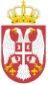 Република СрбијаМИНИСТАРСТВО ПОЉОПРИВРЕДЕ, ШУМАРСТВА И ВОДОПРИВРЕДЕПРИЈАВА НА КОНКУРС за избор Стручне организације која ће бити овлашћена за обављање послова везаних за Виноградарски регистарПод пуном материјалном и кривичном одговорношћу изјављујем да су подаци наведени у овој пријави тачни и приложена документација валидна.                                    ____________________________________ПОДАЦИ О ПРАВНОМ ЛИЦУПОДАЦИ О ПРАВНОМ ЛИЦУПОДАЦИ О ПРАВНОМ ЛИЦУПОДАЦИ О ПРАВНОМ ЛИЦУПОДАЦИ О ПРАВНОМ ЛИЦУПОДАЦИ О ПРАВНОМ ЛИЦУПОДАЦИ О ПРАВНОМ ЛИЦУПОДАЦИ О ПРАВНОМ ЛИЦУПуно пословно име и седиште правног лицаПуно пословно име и седиште правног лицаПуно пословно име и седиште правног лицаПуно пословно име и седиште правног лицаПуно пословно име и седиште правног лицаПуно пословно име и седиште правног лицаПуно пословно име и седиште правног лицаПуно пословно име и седиште правног лицаАдресаАдресаАдресаАдресаАдресаАдресаАдресаАдресаБрој телефонаБрој телефонаБрој телефонаБрој телефонаБрој телефонаБрој телефонаБрој телефонаБрој телефонаE-mail адресаE-mail адресаE-mail адресаE-mail адресаWeb-siteWeb-siteWeb-siteWeb-siteМатични бројМатични бројМатични бројМатични бројПИБПИБПИБПИББрој рачуна и назив банкеБрој рачуна и назив банкеБрој рачуна и назив банкеБрој рачуна и назив банкеБрој рачуна и назив банкеБрој рачуна и назив банкеБрој рачуна и назив банкеБрој рачуна и назив банкеИме и презиме одговорног лицаИме и презиме одговорног лицаИме и презиме одговорног лицаБрој телефона и e-mail адреса одговорног лицаБрој телефона и e-mail адреса одговорног лицаБрој телефона и e-mail адреса одговорног лицаБрој телефона и e-mail адреса одговорног лицаБрој телефона и e-mail адреса одговорног лицаПОДАЦИ О ЗАПОСЛЕНИМАПОДАЦИ О ЗАПОСЛЕНИМАПОДАЦИ О ЗАПОСЛЕНИМАПОДАЦИ О ЗАПОСЛЕНИМАПОДАЦИ О ЗАПОСЛЕНИМАПОДАЦИ О ЗАПОСЛЕНИМАПОДАЦИ О ЗАПОСЛЕНИМАПОДАЦИ О ЗАПОСЛЕНИМАПОДАЦИ О ОДГОВОРНОМ ЛИЦУ-КООРДИНАТОРУ И ДРУГИМ ЛИЦИМА КОЈИ ЋЕ ОБАВЉАТИ ПОСЛОВЕ ВЕЗАНЕ ЗА ВИНОГРАДАРСКИ РЕГИСТАРПОДАЦИ О ОДГОВОРНОМ ЛИЦУ-КООРДИНАТОРУ И ДРУГИМ ЛИЦИМА КОЈИ ЋЕ ОБАВЉАТИ ПОСЛОВЕ ВЕЗАНЕ ЗА ВИНОГРАДАРСКИ РЕГИСТАРПОДАЦИ О ОДГОВОРНОМ ЛИЦУ-КООРДИНАТОРУ И ДРУГИМ ЛИЦИМА КОЈИ ЋЕ ОБАВЉАТИ ПОСЛОВЕ ВЕЗАНЕ ЗА ВИНОГРАДАРСКИ РЕГИСТАРПОДАЦИ О ОДГОВОРНОМ ЛИЦУ-КООРДИНАТОРУ И ДРУГИМ ЛИЦИМА КОЈИ ЋЕ ОБАВЉАТИ ПОСЛОВЕ ВЕЗАНЕ ЗА ВИНОГРАДАРСКИ РЕГИСТАРПОДАЦИ О ОДГОВОРНОМ ЛИЦУ-КООРДИНАТОРУ И ДРУГИМ ЛИЦИМА КОЈИ ЋЕ ОБАВЉАТИ ПОСЛОВЕ ВЕЗАНЕ ЗА ВИНОГРАДАРСКИ РЕГИСТАРПОДАЦИ О ОДГОВОРНОМ ЛИЦУ-КООРДИНАТОРУ И ДРУГИМ ЛИЦИМА КОЈИ ЋЕ ОБАВЉАТИ ПОСЛОВЕ ВЕЗАНЕ ЗА ВИНОГРАДАРСКИ РЕГИСТАРПОДАЦИ О ОДГОВОРНОМ ЛИЦУ-КООРДИНАТОРУ И ДРУГИМ ЛИЦИМА КОЈИ ЋЕ ОБАВЉАТИ ПОСЛОВЕ ВЕЗАНЕ ЗА ВИНОГРАДАРСКИ РЕГИСТАРПОДАЦИ О ОДГОВОРНОМ ЛИЦУ-КООРДИНАТОРУ И ДРУГИМ ЛИЦИМА КОЈИ ЋЕ ОБАВЉАТИ ПОСЛОВЕ ВЕЗАНЕ ЗА ВИНОГРАДАРСКИ РЕГИСТАРИме и презиме одговорног лица за послове везане за Виноградарски регистар - координатораИме и презиме одговорног лица за послове везане за Виноградарски регистар - координатораИме и презиме одговорног лица за послове везане за Виноградарски регистар - координатораИме и презиме одговорног лица за послове везане за Виноградарски регистар - координатораИме и презиме одговорног лица за послове везане за Виноградарски регистар - координатораИме и презиме одговорног лица за послове везане за Виноградарски регистар - координатораНазив и седиште више школе/факултета и назив смера/модулаНазив и седиште више школе/факултета и назив смера/модула1.1.1.1.1.1.Имена и презимена лица која ће обављати послове везане за Виноградарски регистар- контролориИмена и презимена лица која ће обављати послове везане за Виноградарски регистар- контролориМесто боравка и радаМесто боравка и радаОкрузи у којима ће лице/а обављати активностиОкрузи у којима ће лице/а обављати активностиНазив и седиште више школе/факултета и назив смера/модулаБрој и датум документа о искуству о коришћењу геоинформационих система и GPS уређаја (минимално 6 месеци)1.1.2.2.3.3.4.4.5.5.6.6.7.7.Имена и презимена лица која ће обављати послове везане за Виноградарски регистар- Лице за правне пословеИмена и презимена лица која ће обављати послове везане за Виноградарски регистар- Лице за правне пословеМесто боравка и радаМесто боравка и радаОкрузи у којима ће лице/а обављати активностиОкрузи у којима ће лице/а обављати активностиНазив и седиште више школе/факултета и назив смера/модулаБрој и датум документа о искуству у раду  на обављању правних послова  (минимално 2 године)1.1.2.2.Имена и презимена лица која ће обављати послове везане за Виноградарски регистар- ЛогистичарИмена и презимена лица која ће обављати послове везане за Виноградарски регистар- ЛогистичарМесто боравка и радаМесто боравка и радаОкрузи у којима ће лице/а обављати активностиОкрузи у којима ће лице/а обављати активностиНазив и седиште школе/факултета и назив смера/модулаБрој и датум документа о искуству у раду  са базама података односно обучености за рад у ГИС програмима (минимално 2 године)1.1.2.2.Имена и презимена лица која ће обављати остале послове везане за Виноградарски регистар - техничко лицеИмена и презимена лица која ће обављати остале послове везане за Виноградарски регистар - техничко лицеИмена и презимена лица која ће обављати остале послове везане за Виноградарски регистар - техничко лицеИмена и презимена лица која ће обављати остале послове везане за Виноградарски регистар - техничко лицеМесто боравка и радаМесто боравка и радаОкрузи у којима ће лице/а обављати активностиОкрузи у којима ће лице/а обављати активности1.1.1.1.2.2.2.2.3.3.3.3.4.4.4.4.5.5.5.5.ПОДАЦИ О ТЕХНИЦИ И ОПРЕМИПОДАЦИ О ТЕХНИЦИ И ОПРЕМИПОДАЦИ О ТЕХНИЦИ И ОПРЕМИПОДАЦИ О ТЕХНИЦИ И ОПРЕМИПОДАЦИ О ТЕХНИЦИ И ОПРЕМИПОДАЦИ О ТЕХНИЦИ И ОПРЕМИПОДАЦИ О ТЕХНИЦИ И ОПРЕМИПОДАЦИ О ТЕХНИЦИ И ОПРЕМИПОДАЦИ О АУТОМОБИЛИМА КОЈИ СУ НА РАСПОЛАГАЊУ ЗА ОБАВЉАЊЕ ПОСЛОВАПОДАЦИ О АУТОМОБИЛИМА КОЈИ СУ НА РАСПОЛАГАЊУ ЗА ОБАВЉАЊЕ ПОСЛОВАПОДАЦИ О АУТОМОБИЛИМА КОЈИ СУ НА РАСПОЛАГАЊУ ЗА ОБАВЉАЊЕ ПОСЛОВАПОДАЦИ О АУТОМОБИЛИМА КОЈИ СУ НА РАСПОЛАГАЊУ ЗА ОБАВЉАЊЕ ПОСЛОВАПОДАЦИ О АУТОМОБИЛИМА КОЈИ СУ НА РАСПОЛАГАЊУ ЗА ОБАВЉАЊЕ ПОСЛОВАПОДАЦИ О АУТОМОБИЛИМА КОЈИ СУ НА РАСПОЛАГАЊУ ЗА ОБАВЉАЊЕ ПОСЛОВАПОДАЦИ О АУТОМОБИЛИМА КОЈИ СУ НА РАСПОЛАГАЊУ ЗА ОБАВЉАЊЕ ПОСЛОВАПОДАЦИ О АУТОМОБИЛИМА КОЈИ СУ НА РАСПОЛАГАЊУ ЗА ОБАВЉАЊЕ ПОСЛОВАМарка аутомобилаРегистарски бројРегистарски бројРегистарски бројРегистарски бројВласништво над аутомобилом (навести „власништво правног лица“ или „приватно власништво запосленог/ангажованог  у правном лицу“ и име и презиме власника аутомобила)Власништво над аутомобилом (навести „власништво правног лица“ или „приватно власништво запосленог/ангажованог  у правном лицу“ и име и презиме власника аутомобила)Власништво над аутомобилом (навести „власништво правног лица“ или „приватно власништво запосленог/ангажованог  у правном лицу“ и име и презиме власника аутомобила)ПОДАЦИ О GPS  УРЕЂАЈИМА  КОЈИ СУ НА РАСПОЛАГАЊУ ЗА ОБАВЉАЊЕ ПОСЛОВАПОДАЦИ О GPS  УРЕЂАЈИМА  КОЈИ СУ НА РАСПОЛАГАЊУ ЗА ОБАВЉАЊЕ ПОСЛОВАПОДАЦИ О GPS  УРЕЂАЈИМА  КОЈИ СУ НА РАСПОЛАГАЊУ ЗА ОБАВЉАЊЕ ПОСЛОВАПОДАЦИ О GPS  УРЕЂАЈИМА  КОЈИ СУ НА РАСПОЛАГАЊУ ЗА ОБАВЉАЊЕ ПОСЛОВАПОДАЦИ О GPS  УРЕЂАЈИМА  КОЈИ СУ НА РАСПОЛАГАЊУ ЗА ОБАВЉАЊЕ ПОСЛОВАПОДАЦИ О GPS  УРЕЂАЈИМА  КОЈИ СУ НА РАСПОЛАГАЊУ ЗА ОБАВЉАЊЕ ПОСЛОВАПОДАЦИ О GPS  УРЕЂАЈИМА  КОЈИ СУ НА РАСПОЛАГАЊУ ЗА ОБАВЉАЊЕ ПОСЛОВАПОДАЦИ О GPS  УРЕЂАЈИМА  КОЈИ СУ НА РАСПОЛАГАЊУ ЗА ОБАВЉАЊЕ ПОСЛОВАМарка GPS уређајаСеријски број уређајаСеријски број уређајаСеријски број уређајаСеријски број уређајаВласништво над GPS  уређајем (навести „власништво правног лица“ или  „приватно власништво запосленог/ангажованог у правном лицу“ или власништво другог правног или физичког лица које је уступило GPS уређај на коришћење)Власништво над GPS  уређајем (навести „власништво правног лица“ или  „приватно власништво запосленог/ангажованог у правном лицу“ или власништво другог правног или физичког лица које је уступило GPS уређај на коришћење)Власништво над GPS  уређајем (навести „власништво правног лица“ или  „приватно власништво запосленог/ангажованог у правном лицу“ или власништво другог правног или физичког лица које је уступило GPS уређај на коришћење)ОСТАЛЕ ИНФОРМАЦИЈЕОСТАЛЕ ИНФОРМАЦИЈЕОСТАЛЕ ИНФОРМАЦИЈЕОСТАЛЕ ИНФОРМАЦИЈЕНазиви пројеката везаних за ампелографију, као и пројеката у којима су коришћени геоинформациони системи и GPS уређаји - почевши од 2010. године до тренутка подношења пријаве на конкурсР. бр.Назив пројектаНазив пројектаНазиви пројеката везаних за ампелографију, као и пројеката у којима су коришћени геоинформациони системи и GPS уређаји - почевши од 2010. године до тренутка подношења пријаве на конкурсНазиви пројеката везаних за ампелографију, као и пројеката у којима су коришћени геоинформациони системи и GPS уређаји - почевши од 2010. године до тренутка подношења пријаве на конкурсНазиви пројеката везаних за ампелографију, као и пројеката у којима су коришћени геоинформациони системи и GPS уређаји - почевши од 2010. године до тренутка подношења пријаве на конкурсНазиви пројеката везаних за ампелографију, као и пројеката у којима су коришћени геоинформациони системи и GPS уређаји - почевши од 2010. године до тренутка подношења пријаве на конкурсНазиви пројеката везаних за ампелографију, као и пројеката у којима су коришћени геоинформациони системи и GPS уређаји - почевши од 2010. године до тренутка подношења пријаве на конкурсНазиви пројеката везаних за ампелографију, као и пројеката у којима су коришћени геоинформациони системи и GPS уређаји - почевши од 2010. године до тренутка подношења пријаве на конкурсНазиви пројеката везаних за ампелографију, као и пројеката у којима су коришћени геоинформациони системи и GPS уређаји - почевши од 2010. године до тренутка подношења пријаве на конкурсНазиви пројеката везаних за ампелографију, као и пројеката у којима су коришћени геоинформациони системи и GPS уређаји - почевши од 2010. године до тренутка подношења пријаве на конкурсНазиви пројеката везаних за ампелографију, као и пројеката у којима су коришћени геоинформациони системи и GPS уређаји - почевши од 2010. године до тренутка подношења пријаве на конкурсУКУПНАН БРОЈ ПРОЈЕКАТАУКУПНАН БРОЈ ПРОЈЕКАТАПЛАН ТРОШКОВА СПРОВОЂЕЊА АКТИВНОСТИ ПЛАН ТРОШКОВА СПРОВОЂЕЊА АКТИВНОСТИ ПЛАН ТРОШКОВА СПРОВОЂЕЊА АКТИВНОСТИ ПЛАН ТРОШКОВА СПРОВОЂЕЊА АКТИВНОСТИ План трошкова спровођења активности у циљу извршења послова везаних за Виноградарски регистар (за период фебруар 2022. године - јануар 2023. године) План трошкова спровођења активности у циљу извршења послова везаних за Виноградарски регистар (за период фебруар 2022. године - јануар 2023. године) План трошкова спровођења активности у циљу извршења послова везаних за Виноградарски регистар (за период фебруар 2022. године - јануар 2023. године) План трошкова спровођења активности у циљу извршења послова везаних за Виноградарски регистар (за период фебруар 2022. године - јануар 2023. године) Параметри за израду плана активности (параметри се односе на период обављања послова везаних за Виноградарски регистар од 2016. до 2020. године):  Просечан годишњи број поднетих захтева за упис и промену података у Виноградарски регистар је 435;Просечан годишњи број обављених теренских контрола за први упис нових винограда у Виноградарски регистар је 339;Просечан годишњи број виноградарских парцела уписаних у Виноградарски регистар је 1.176;Просечан годишњи број уписаних виноградарских парцела по једној теренској контроли је 3,47;Просечан број новоуписаних виноградарских парцела по запосленом (обухвата све административне и теренске послове послове у вези Виноградарског регистра) је 69,17;Просечна годишња површина новоуписаних виноградарских парцела је 326 ha;Просечна годишња површина новоподигнутих винограда је 170 ha;Просечан годишњи број виноградарских парцела за који су прикупљени подаци о пријави бербе и унети у електронску базу је  17.751;Просечан број пређених километара аутомобилом по једној теренској контроли био је 71 km;Просечан годишњи број издатих извода и графичких приказа је 927.Просечан годишњи број издатих потврда о промени података у Виноградарском регистру је 294.Просечна површина виноградарске парцеле је 0,34 ha.Број запослених лица који је радио на обављању поверених послова је 15, док је двоје запослених пружало саветодавну и техничку помоћ.Параметри за израду плана активности (параметри се односе на период обављања послова везаних за Виноградарски регистар од 2016. до 2020. године):  Просечан годишњи број поднетих захтева за упис и промену података у Виноградарски регистар је 435;Просечан годишњи број обављених теренских контрола за први упис нових винограда у Виноградарски регистар је 339;Просечан годишњи број виноградарских парцела уписаних у Виноградарски регистар је 1.176;Просечан годишњи број уписаних виноградарских парцела по једној теренској контроли је 3,47;Просечан број новоуписаних виноградарских парцела по запосленом (обухвата све административне и теренске послове послове у вези Виноградарског регистра) је 69,17;Просечна годишња површина новоуписаних виноградарских парцела је 326 ha;Просечна годишња површина новоподигнутих винограда је 170 ha;Просечан годишњи број виноградарских парцела за који су прикупљени подаци о пријави бербе и унети у електронску базу је  17.751;Просечан број пређених километара аутомобилом по једној теренској контроли био је 71 km;Просечан годишњи број издатих извода и графичких приказа је 927.Просечан годишњи број издатих потврда о промени података у Виноградарском регистру је 294.Просечна површина виноградарске парцеле је 0,34 ha.Број запослених лица који је радио на обављању поверених послова је 15, док је двоје запослених пружало саветодавну и техничку помоћ.Параметри за израду плана активности (параметри се односе на период обављања послова везаних за Виноградарски регистар од 2016. до 2020. године):  Просечан годишњи број поднетих захтева за упис и промену података у Виноградарски регистар је 435;Просечан годишњи број обављених теренских контрола за први упис нових винограда у Виноградарски регистар је 339;Просечан годишњи број виноградарских парцела уписаних у Виноградарски регистар је 1.176;Просечан годишњи број уписаних виноградарских парцела по једној теренској контроли је 3,47;Просечан број новоуписаних виноградарских парцела по запосленом (обухвата све административне и теренске послове послове у вези Виноградарског регистра) је 69,17;Просечна годишња површина новоуписаних виноградарских парцела је 326 ha;Просечна годишња површина новоподигнутих винограда је 170 ha;Просечан годишњи број виноградарских парцела за који су прикупљени подаци о пријави бербе и унети у електронску базу је  17.751;Просечан број пређених километара аутомобилом по једној теренској контроли био је 71 km;Просечан годишњи број издатих извода и графичких приказа је 927.Просечан годишњи број издатих потврда о промени података у Виноградарском регистру је 294.Просечна површина виноградарске парцеле је 0,34 ha.Број запослених лица који је радио на обављању поверених послова је 15, док је двоје запослених пружало саветодавну и техничку помоћ.Параметри за израду плана активности (параметри се односе на период обављања послова везаних за Виноградарски регистар од 2016. до 2020. године):  Просечан годишњи број поднетих захтева за упис и промену података у Виноградарски регистар је 435;Просечан годишњи број обављених теренских контрола за први упис нових винограда у Виноградарски регистар је 339;Просечан годишњи број виноградарских парцела уписаних у Виноградарски регистар је 1.176;Просечан годишњи број уписаних виноградарских парцела по једној теренској контроли је 3,47;Просечан број новоуписаних виноградарских парцела по запосленом (обухвата све административне и теренске послове послове у вези Виноградарског регистра) је 69,17;Просечна годишња површина новоуписаних виноградарских парцела је 326 ha;Просечна годишња површина новоподигнутих винограда је 170 ha;Просечан годишњи број виноградарских парцела за који су прикупљени подаци о пријави бербе и унети у електронску базу је  17.751;Просечан број пређених километара аутомобилом по једној теренској контроли био је 71 km;Просечан годишњи број издатих извода и графичких приказа је 927.Просечан годишњи број издатих потврда о промени података у Виноградарском регистру је 294.Просечна површина виноградарске парцеле је 0,34 ha.Број запослених лица који је радио на обављању поверених послова је 15, док је двоје запослених пружало саветодавну и техничку помоћ.1.Р.бр.Планиране појединачне активности (навести планиране активности приликом извршења послова везаних за Виноградарски регистар)Лица која ће обављати појединачне активностиУкупни основни трошак за извршене услуге на обављању послова везаних за Виноградарски регистар:Укупни основни трошак за извршене услуге на обављању послова везаних за Виноградарски регистар:2.План осталих трошкова који учествују у извршењу послова везаних за Виноградарски регистарПлан осталих трошкова који учествују у извршењу послова везаних за Виноградарски регистарПлан осталих трошкова који учествују у извршењу послова везаних за Виноградарски регистарР.бр.Врста трошка (навести)Износ трошка (навести)Укупни остали трошкови који учествују у извршењу послова везаних за Виноградарски регистар:Укупни остали трошкови који учествују у извршењу послова везаних за Виноградарски регистар:УКУПНО (1+2) ЗА ПЕРИОД  фебруар 2022. године - јануар 2023. годинеУКУПНО (1+2) ЗА ПЕРИОД  фебруар 2022. године - јануар 2023. годинеУКУПНО (1+2) ЗА ПЕРИОД  фебруар 2022. године - јануар 2023. годинеУКУПНО (1+2) ЗА ПЕРИОД  фебруар 2022. године - јануар 2023. године